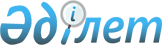 О предоставлении социальной помощи на приобретение топлива специалистам государственных организаций социального обеспечения, образования, культуры, спорта и ветеринарии, проживающим и работающим в сельских населенных пунктах Лебяжинского района
					
			Утративший силу
			
			
		
					Решение маслихата Лебяжинского района Павлодарской области от 12 апреля 2016 года № 10/3. Зарегистрировано Департаментом юстиции Павлодарской области 20 апреля 2016 года № 5088. Утратило силу решением маслихата района Аққулы Павлодарской области от 18 марта 2020 года № 253/52 (вводится в действие по истечении десяти календарных дней после дня его первого официального опубликования)
      Сноска. Утратило силу решением маслихата района Аққулы Павлодарской области от 18.03.2020 № 253/52 (вводится в действие по истечении десяти календарных дней после дня его первого официального опубликования).
      В соответствии с пунктом 5 статьи 18 Закона Республики Казахстан от 8 июля 2005 года "О государственном регулировании развития агропромышленного комплекса и сельских территорий", подпунктом 15) пункта 1 статьи 6 Закона Республики Казахстан от 23 января 2001 года "О местном государственном управлении и самоуправлении в Республике Казахстан", Лебяжинский районный маслихат РЕШИЛ:
      1. Предоставить ежегодную единовременную социальную помощь на приобретение топлива специалистам государственных организаций социального обеспечения, образования, культуры, спорта и ветеринарии, проживающим и работающим в сельских населенных пунктах Лебяжинского района в размере 3 (трех) месячных расчетных показателей.
      2. Контроль за выполнением настоящего решения возложить на постоянную комиссию районного маслихата по вопросам социальной сферы и культурного развития.
      3. Настоящее решение вводится в действие по истечении десяти календарных дней после дня его первого официального опубликования.
					© 2012. РГП на ПХВ «Институт законодательства и правовой информации Республики Казахстан» Министерства юстиции Республики Казахстан
				
      Председатель сессии

А. Шаймарданов

      Секретарь районного маслихата

С. Мусинова
